Publicado en Sigüenza el 24/07/2019 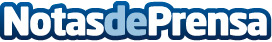 Llega la XLV edición de las Jornadas de Estudios SeguntinosComenzarán el 29 de julio y se celebrarán en la Iglesia de Santiago. Tendrán tres protagonistas desglosados en cuatro conferencias: la ciudad de Sigüenza, su Catedral y el Padre Sigüenza. Todas ellas se celebrarán en la Iglesia de Santiago, de las 19:30 a las 20:30 horas, en días sucesivos a partir del lunes próximoDatos de contacto:Ayuntamiento de Sigüenza949 39 08 50Nota de prensa publicada en: https://www.notasdeprensa.es/llega-la-xlv-edicion-de-las-jornadas-de Categorias: Historia Sociedad Castilla La Mancha Eventos Patrimonio http://www.notasdeprensa.es